Załącznik nr 1.4c. do SIWZOpis przedmiotu zamówienia w postępowaniu o udzielenie zamówienia publicznego na„ Dostawy wyposażenia do przystosowania dawnego obiektu szkolnego na potrzeby działalności Młodzieżowego Ośrodka Socjoterapii prowadzonego przez Stowarzyszenie Inicjatyw Rodzinnych oraz utworzenie i prowadzenie Klubu senior +"część VIIIczęść VIIIczęść VIIIczęść VIIIczęść VIIIczęść VIIIl.p.Asortymentkod CPVJedn. miarymiejsce dostawyTermin dostawy 1Stolik z krzesłamiStolik: blat o grubości 36 mm,wykonany jest z płyty wiórowej laminowanej.krawędzie wykończone okleiną pcv/abs.4 niezależne nogi montowane do blatu z możliwością szybkiego demontażu nóg poprzez wykręcenie z gniazd.kolor: do wyboru z palety kolorów podstawowychśrednica 70 cmwysokość 75 cmkrzesła – wysokość krzesła: ~85 cmszerokość krzesła: ~50 cmgłębokość krzesła: ~55 cmwysokość do siedziska: ~50 cmszerokość siedziska: ~48 cmgłębokość siedziska: ~40 cmsiedzisko z tworzywa sztucznego lub drewnianenogi - drewnianemax. obciążenie: 120 kg39121200-8 Stoły; 39112100-1 Krzesła stołowe6 zestawów Zestaw= stolik + 4 krzesłaPomorska Wieś 4082-316 MilejewoOd 1 do 15 maja 2021 roku2łóżko z materacem 90x200łóżko w skład łóżka wchodzi:    Rama łóżka.    Zestaw śrub do montażu.    Stelaż z mocnych desek.    Dwustronny materac piankowy renomowanej firmy FDM, wraz z pikowanym pokrowcem posiadającym zamek, dzięki któremu można go zdjąć.39143110-0 Łóżka i kanapy oraz specjalne meble tapicerowane; 37414100-4 Materace do spania17Pomorska Wieś 4082-316 MilejewoOd 1 do 15 maja 2021 roku3szafka łazienkowa, np. zestaw 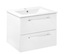 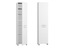 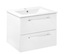 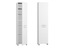 Opis produktu:Wysokiej jakości płyta laminowana o grubości 18mm wykończenie twardą okleiną ABS (0,6mm) zabezpieczającą mebel przed wilgocią Wymiary:wysokość - 170 cmszerokość - 56 cmgłębokość - 30 cmSzafka   pod umywalkę    Kolor mebla:    Biały    Kolor frontów:    biały    Wykończenie:    połysk    Materiał:    Płyta laminowana    Głębokość mebla:    45 cm    Szerokość mebla:    60 cm    Wysokość mebla:    47 cm39144000-3 Meble łazienkowe9Pomorska Wieś 4082-316 MilejewoOd 1 do 15 maja 2021 roku13kanapa    Wielkość:    trzyosobowa    Szerokość mebla:    196 cm    Głębokość mebla:    90 cm    Wysokość mebla:    85 cm    Powierzchnia spania - długość (cm):    191-200 cm    Powierzchnia spania - szerokość (cm):    141-150 cm    Kolor obicia:    Inny kolor    Materiał obicia:    Tkanina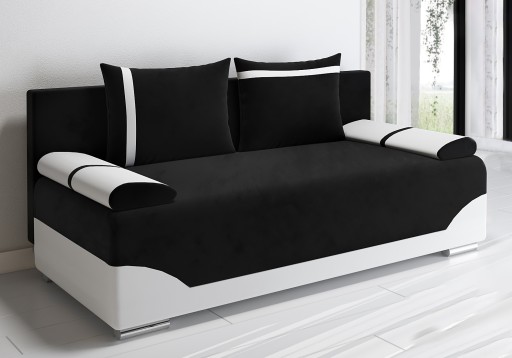 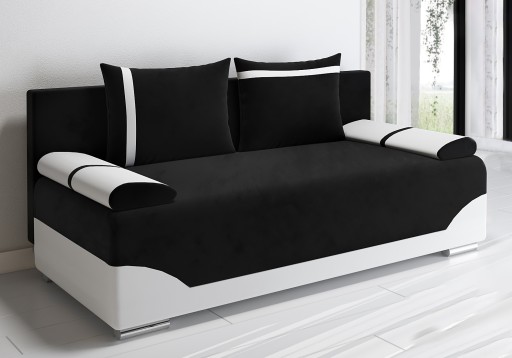 39143110-0 Łóżka i kanapy oraz specjalne meble tapicerowane1 sztPomorska Wieś 4082-316 MilejewoOd 1 do 15 maja 2021 roku20stół z 4 krzesłami   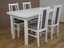 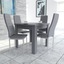 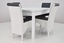 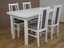 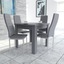 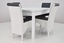     Liczba krzeseł w zestawie:    4    Kolor korpusu stołu:    Biały    Kolor blatu:    Biały    Kształt blatu:    prostokątny    Grubość blatu:    3.2 cm    Kolor korpusu krzesła:    Biały    Kolor obicia: tkanina     Odcienie szarości    Maksymalna długość rozłożonego stołu:    180 cm    Wysokość stołu:    76 cm    Szerokość stołu:    80 cm    Długość stołu:    140 cm    Wysokość krzesła:    95 cm    Wysokość siedziska:    50 cm    Szerokość siedziska:    46 cm    Głębokość siedziska:    44 cm39121200-8 Stoły;  39112000-0 Krzesła5 zestawów Zestaw = stół  + 4 krzesła Pomorska Wieś 4082-316 MilejewoOd 1 do 15 maja 2021 roku